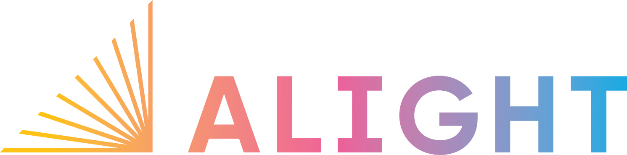 Term of Reference (TOR) for Tender of Medical Insurance Services for National Staff 1. Tender Documents.1.1 Invitation to Bid for Medical Insurance Services.Alight, formerly the American Refugee Committee (ARC), is an international non-governmental organization registered with the Ministry of Humanitarian Affairs to provide integrated health; nutrition; and water, sanitation, and hygiene (WASH); food security and livelihoods; community protection; and peacebuilding services to nearly 2 million people annually. Alight came to Sudan in 2004 as one of the first humanitarian responders to the emergency needs of some 500,000 war-affected IDPs and host populations. Today, Alight operates in 6 states to serve displaced populations and host communities in Kassala state, Gedaref State, West Kordofan, and East and South Darfur states with the potential to add other places in the future. Our field offices in Kassala, Gedaref, Nyala, El Daein, serve as the key state hubs for program delivery and support and organize the work of our 1000 employees deployed on the field. Purpose of the medical services requirements: -Alight would like to implement medical insurance for all staff and their dependents for an initial one-year contract and to be renewed annually. Alight is seeking quotes from insurance companies for medical coverage in order to begin a contract for a full year started from the sighing of the contract.  The quote must include:One principal staff member + one spouse (Husband/Wife) and maximum three children that is 5 members per family as maximum. The cover should provide an option for staff to add extra children and their parents as additional member/s whereby the staff will meet the medical premium costs for the additional members The medical scope of cover should provide the following services;Out- patient services.In- patient services Hospitalization in single room on admissionDelivery (normal or caesarean) legal abortions and pre-natal.Pre-existing and chronic diseasesDental coverageOptical and visionLaboratory services.Provision of drugs.Alight currently employs 960 staff as of the date of this tender, we kindly request you to provide your medical insurance quotation for national staff with their dependents. Your quote details will be as stated in the below table. Any additional information can be added in annex. Duration of Medical Insurance:12 Months from the starting date of the contractExpected output:The insurance company is expected to cover the above services in all locations where Alightoperate (Khartoum, South Darfur, East Darfur, West Kordofan, Geadref state, Kassala State)with the potentiality to add other places in Sudan in future, irrespective of availability of the medical services or cover expenses incurred for treatment of employee or dependents or relative covered in the insurance agreement.The Tender is open to all eligible Health Insurance Companies and medical services providers.2. Terms and conditions:All interested Health Insurance Companies and medical services providers can find the tender documents from (Sudan Bid)All interested Health Insurance Companies and medical services providers are advised to keenly read and understand the terms and conditions set out in this bid document, and ensure compliance.Completed tender documents should be submitted in Sealed Envelopes (dropped in the Tender box at Khartoum Office, Alight – Sudan Program – Khartoum – Al Riyadh – Block 8, House # 129 (Algazar Street – West AL Sultana Restaurant)3. Instructions for Tender Submission. Companies need to designate the name of the contact person within their company who will serve as the main contact for this process, along with his/her title, address, phone number and e-mail address.  You agree to destroy any and all information in this document if you choose to decline participation in this tender process.You must submit your written hard copies of your response, attached with your company profile and the bidding documents respectively, to be received, (Please use soft format & type it computerized not by hand)any document filled by hand writing it is not going to be accepted, by Alight close of business on 14th August, 2022 at 3.00 pm.  Any response received after this date may be considered non-responsive, and Alight would not be obligated to engage your firm any further in this particular Tender process.  All responses and supporting documentation shall become the property of Alight and will not be returned.Alight ultimately reserves the right throughout this process to select any servicing option that best meets its business requirements and to hold discussions with any and all respondents.  Bidders must agree to the following conditions if they choose to respond to Alight regarding this tender:Neither issuance of this Invitation to Tender (ITT) nor receipt of proposals represents a commitment on the part of Alight. If Alight chooses your Company, the terms and conditions in herein this tender document is a non-inclusive list of terms and conditions that will be included in any binding agreement between you and Alight, Alight or any office in the Alight Partnership. In your proposal submitted to Alight, you must indicate any issues you may have in accepting any of these terms and conditions.  Alight will not be responsible for, or in any way liable for, any costs incurred by companies in the preparation of any responses or presentations relating to this ITT.  Alight reserves the right to award the contract for the over listed at its discretion and is not obliged to award the contract to the bidder with the lowest price and it is depending on Quality of Medical Services, Network list and Coverage areas.This document is provided for the exclusive use of your company and copies shall not be made available to any other party, without written consent from the procurement Committee.  Both you and Alight acknowledge that they may come in contact with non-public information, which is considered confidential or proprietary to the other, including this document itself.  Each party agrees not to use such information for its own benefit or allow it to be released to or used by others.  Each party agrees to exercise reasonable care to prevent disclosure to any third party.  Neither party shall use the name of the other in publicity releases, referrals, advertising, or similar activity without the prior written consent of the other.4. Required Written ResponseCompanies need to respond in a format that refers to the following sections and numbered items and must specifically address each and every request for information contained herein.  If you are unable to comply with any information requested, an explanation must be provided as part of the response.  4.1 Company InformationList your company’s full name, corporate address, telephone number and fax number.List your company’s primary contact and back-up contact for this ITT process.  Please include title, address, telephone number, fax number and email address.   	Describe your experience in partnering with other global NGO clients (if any).Provide a list of your major customers, with contact information, that are similar in size and culture as Alight and have contracted with your company for similar requirements.  Alight may choose to contact them for reference purposes.Describe any conflicts of interest that your company may have in entering into a relationship with Alight. List of medical network. List of exclusions5. AWARD CRITERIAAward of the Contract shall be based on the following criteria:Documentation Required:Company Registration Certificate and / or Certificate of IncorporationValid Trading LicensesValue Added Tax (VAT) Registration CertificateCompany human resource capacity Chart.Copy of Certificate of clearancefrom taxation.Company physical address (office location).List of medical network.Service Delivery IssuesAbility to offer the appropriate medical services at an economically advantageous price to Alight.Facilities available for on-line accessQuality and quantity of resources, and service provision.How efficient and effective your working methods will be.Ability to handle emergency situations with quick turnaround within, but also after normal business hours.Key strengths; details of any services that are unique to the service provider.Clear Plan to be implemented once a “Go ahead" decision is made.Reputation and client references.PriceClear breakdown of costs.Additional services that the service provider would be willing to provide to Alight at no cost.Willingness to renegotiate prices in the process of contract award.No alteration on figures, and or use of correcting fluid is required. Any list carrying such alterations will be rejected from the rest of the competitive process.Reimbursement process and percentage from the total costFor any clarification or inquiries on this particular tender, please contact the Procurement Manager of Alight Sudan.@procurement.krt@WEAREALIGHT.ORGCompanies may not enter into communications or negotiations with other Alight staff about this particular tender without the prior written permission of the procurement committee.We look forward to receiving a proposal from you and thank you for your interest in our account. DescriptionAmount  in SDGAmount  in USDCeiling of coverageCost per person Maximum coverage Network coverage  Outpatient Consultation fees Chronic MATERNITY / OBSOptic Admission class  / Inpatient Geographical coverage Medication  deductions Dental 